ЛогарифмыЛогарифмом положительного числа b по положительному основанию а ≠ 1, называется показатель степени, в которую нужно возвести а, чтобы получить b:Два основных тождества:Свойства                                                                                                                                              ( a > 0, a ≠ 1,b > 0, c > 0, r – любое действительное число)   (r ≠ 0)Десятичный логарифмНатуральный логарифме = 2,7182818284590…обычно считают:  е ≈ 2,7Формула перехода от логарифма по одному основанию                                        к логарифму по другому основаниюЧастные случаи формулы перехода:Логарифмическая функцияЛогарифмическая функция – это функция вида  где    а – заданное число,  а > 0  и  а ≠ 1.Свойства логарифмической функции Область определения:   множество всех положительных чисел (х > 0)Множество значений:   множество всех действительных чисел (y  R)График функции проходит через точку  (1;0)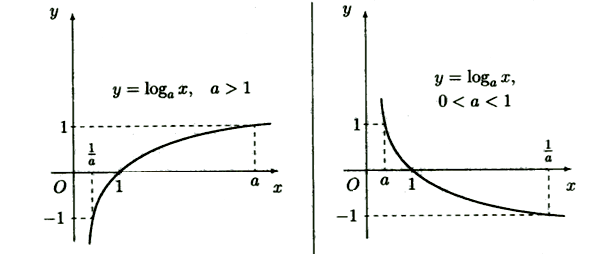                                               Рис. 1                                                                   Рис. 2На промежутке  х >0 функция является:возрастающей  (рис. 1)убывающей  (рис. 2)Функция принимает положительные значения (y > 0):при x > 1 (рис. 1)при   0 < x < 1  (рис. 2)Функция принимает отрицательные значения (y < 0):при   0 < x < 1  (рис. 1)при x > 1 (рис. 2)При решении логарифмических уравнений и неравенств используют следующие утверждения:Если  a > 0, a ≠ 1, x1 > 0, x2 > 0, то равенство  справедливо тогда и только тогда, когда х1 = х2.Если  a > 1, x1 > 0, x2 > 0, то неравенство   справедливо тогда и только тогда, когда х1 < х2.Если  0 < a < 1, x1 > 0, x2 > 0, то неравенство   справедливо тогда и только тогда, когда х1 > х2.